Аналитическая справка образовательного центра «Точка Роста» МКОУ «Эминхюрская СОШ имени Саидова А. Г.» Образовательный  центр «Точка Роста» МКОУ «Эминхюрская СОШ имени Саидова А. Г.» открылся 21-го декабря 2019 года. Целью создания данного центра является: развитие навыков и компетенций в области информатики, ОБЖ и технологии,  повышение мотивации к изобретательности, развитие базовых навыков.С 15.04.19г.по 30.06.19г. Р.С. Бабаев-учитель ОБЖ прошел онлайн  обучение по курсу «Гибкие компетенции проектной деятельности».С 15.04.19г.по 30.06.19г. А.Т. Абдурахманов –руководитель  цифрового и гуманитарного профилей «Точка роста» прошел онлайн  обучение по курсу «Гибкие компетенции проектной деятельности».С 15.04.19г.по 30.06.19г. Эскендаров  Ш. К., Рамазанова Р.К. -учителя  технологии прошли  онлайн  обучение по курсу «Гибкие компетенции проектной деятельности». С 29 июля по 05 августа 2019 года Эскендаров  Ш. К.,Рамазанова Р.К. -учителя  технологии прошли  обучение в Федеральном Государственном автономном учреждении «Фонд новых форм развития образования» по программе  повышения квалификации «Современные проектные методы развития высокотехнологичных предметных навыков обучающихся в предметной области»  «Технология».4)   С 15.04.19г.по 30.06.19г. Мурадагаев Ш.Д. -учитель  дополнительного  образования прошел онлайн  обучение по курсу «Гибкие компетенции проектной деятельности».5) С 17.12.19г. по 09.02.20г. М.Э. Меджидов прошел курсы повышения квалификации по программе «Прикладная информатика  и основы программирования».6) С 6-7 ноября 2019 года руководитель  цифрового и гуманитарного профилей «Точка роста»- А.Т. Абдурахманов  принял  участие в работе Всероссийского форума  руководителей центров  образования цифрового и гуманитарного профилей «Точка роста» «Национальный проект   «Образование»; сообщество, команда, результат».7) С 19 ноября по 12 декабря 2019г. Прошел повышение квалификации в Акционерном обществе «Академия « Просвещение»», по дополнительной профессиональной программе «Профессиональное  развитие педагогов, реализующих Концепцию преподавания учебного предмета «Основы безопасности жизнедеятельности на базе Центров образования цифрового и гуманитарного профиля «Тоска роста».21 декабря 2019 года – открытие кабинетов «Точка роста»Мероприятия, проведенные в кабинетах образовательного центра «Точка Роста» МКОУ «Эминхюрская СОШ» имени Саидова А. Г. Декабрь:Единый урок безопасности в сети Интернет в 8-х и 9-х классах.  Проводил учитель информатики Меджидов Эшреф Меджидович.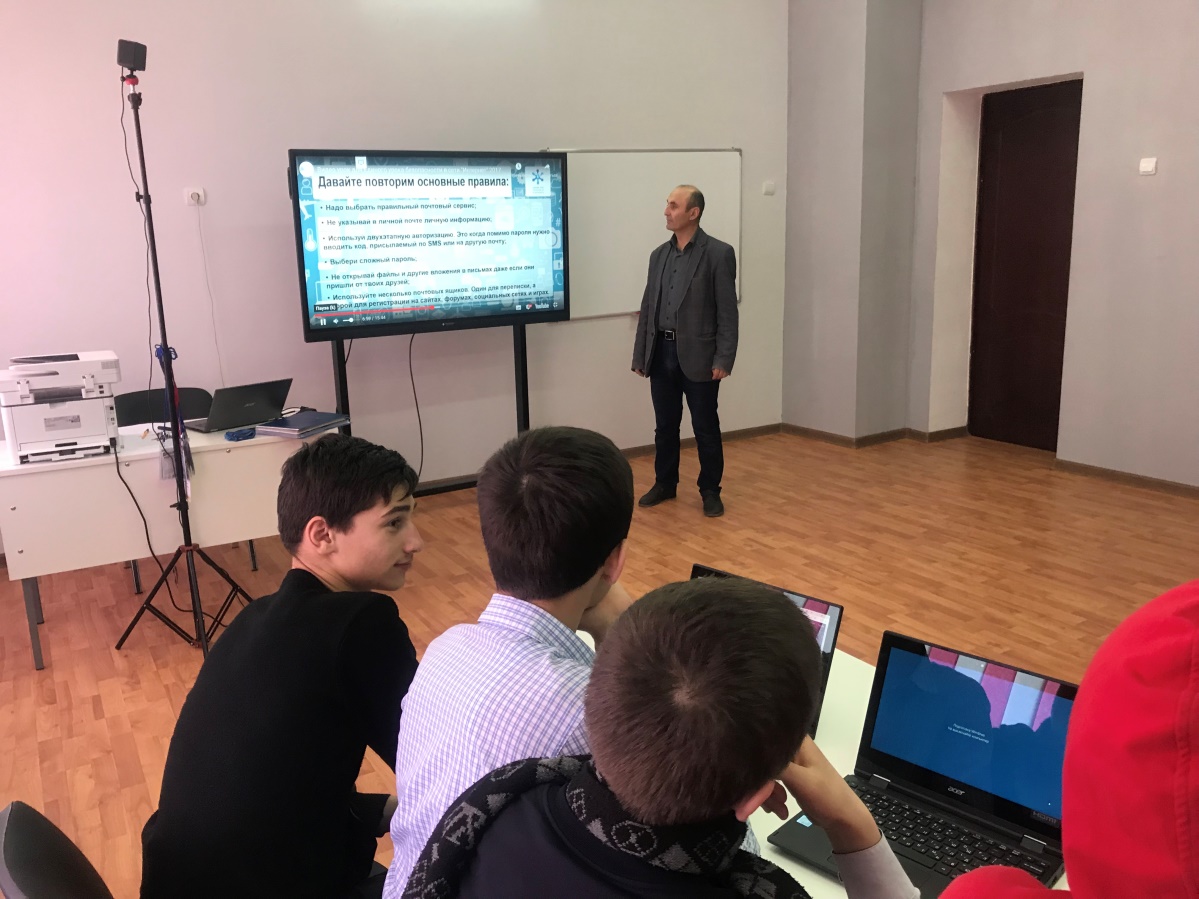 Открытый урок в 1а классе по теме «сантиметр - единица измерения  длины». Проводила урок учительница начальных классов Новрузова Гульхалум Камиловна.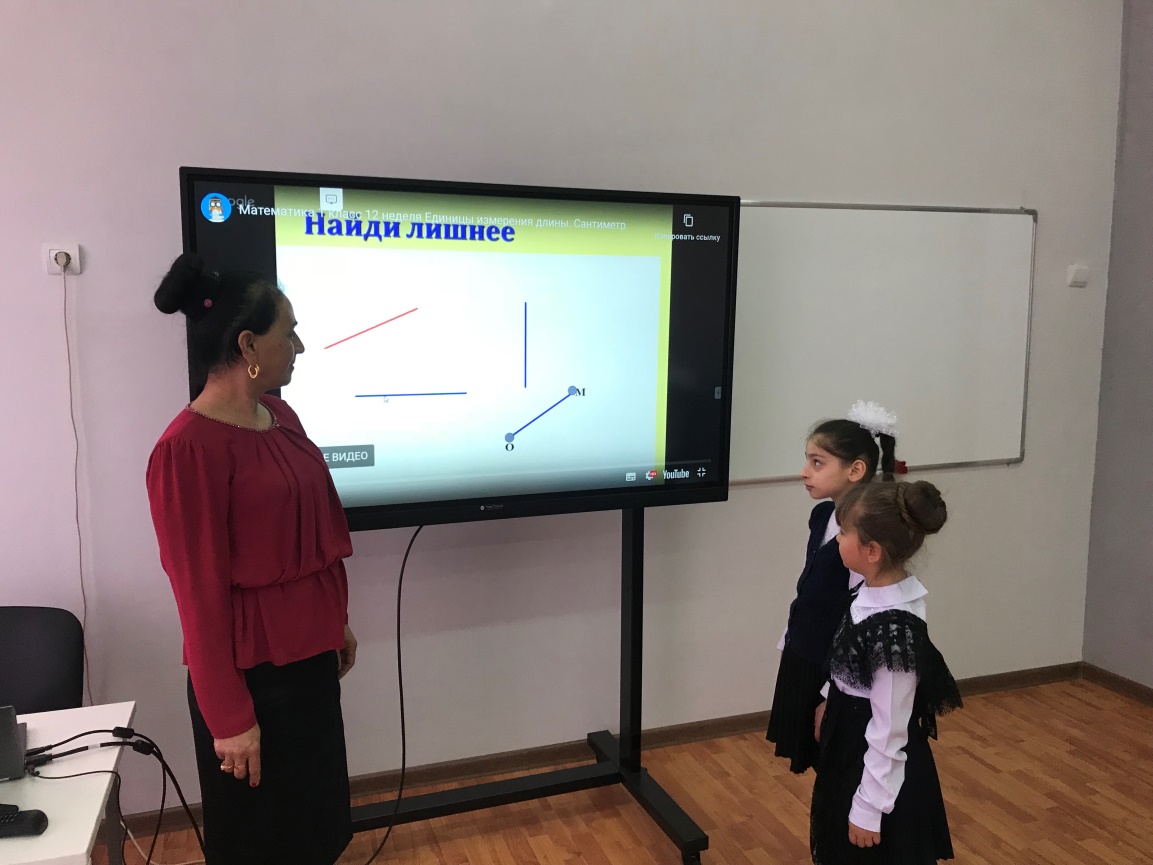 Открытие образовательного центра «Точка Роста»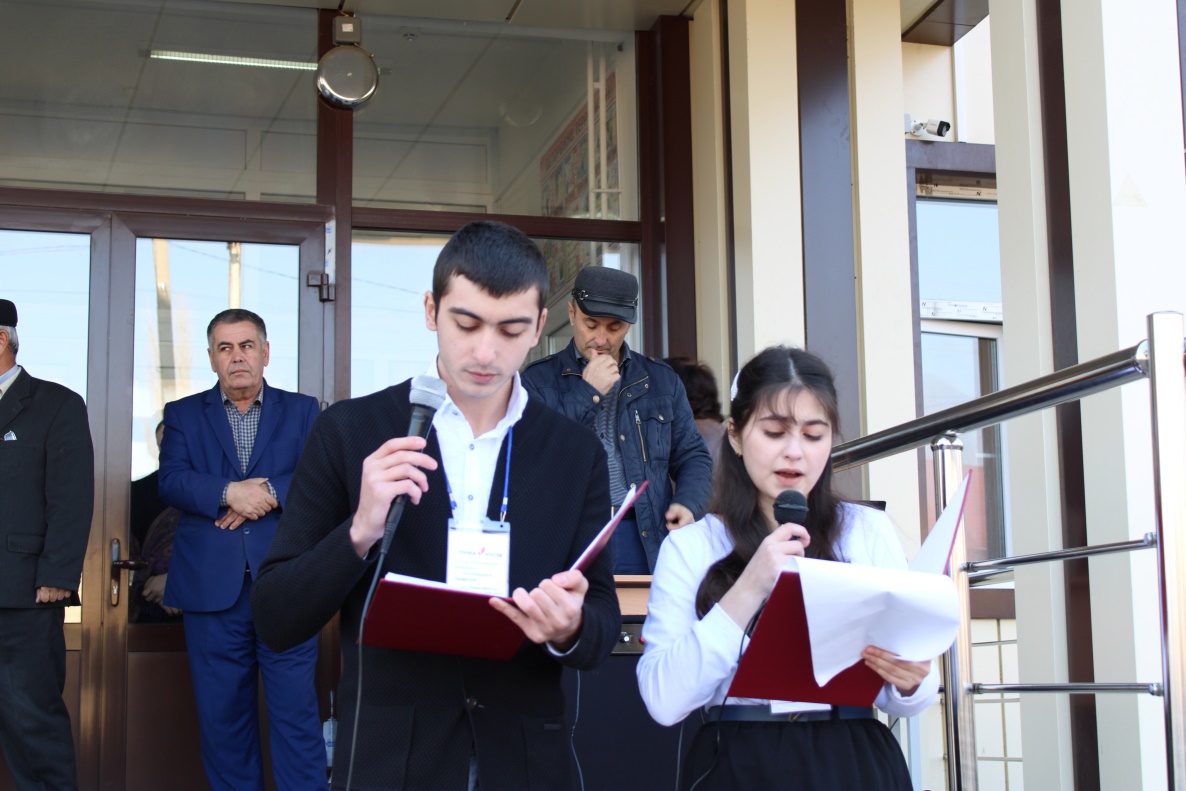 Дополнительные занятия по технологии. Проводил учитель технологии Эскендаров  Ш. К.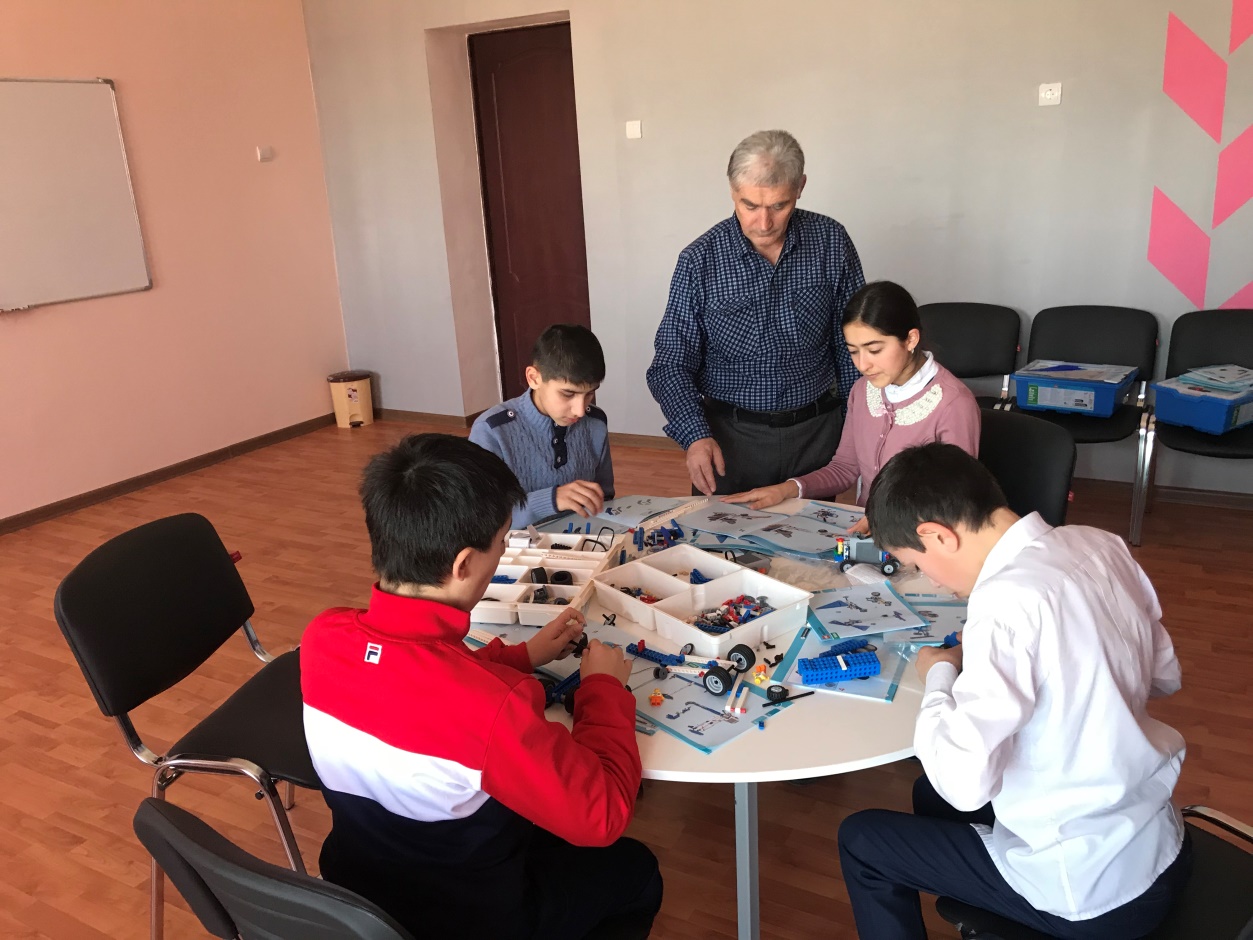 Январь:Профилактическая игра «чтобы выжить». Проводил учитель ОБЖ Бабаев Р. С.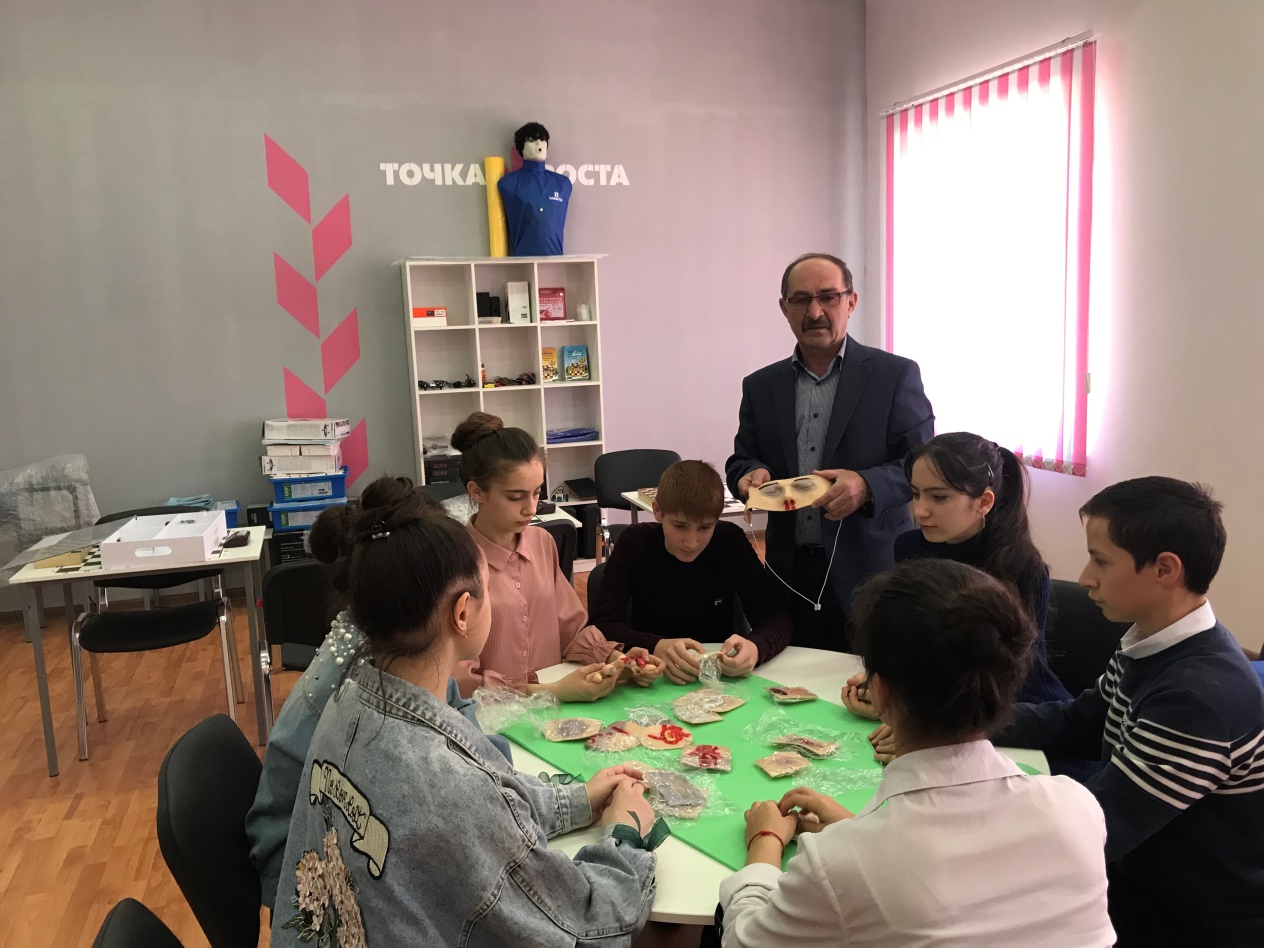 Открытый урок по окружающему миру на тему: «Мир глазами эколога». Провела учительница начальных классов Селимова Р. К. в 3 б классе. 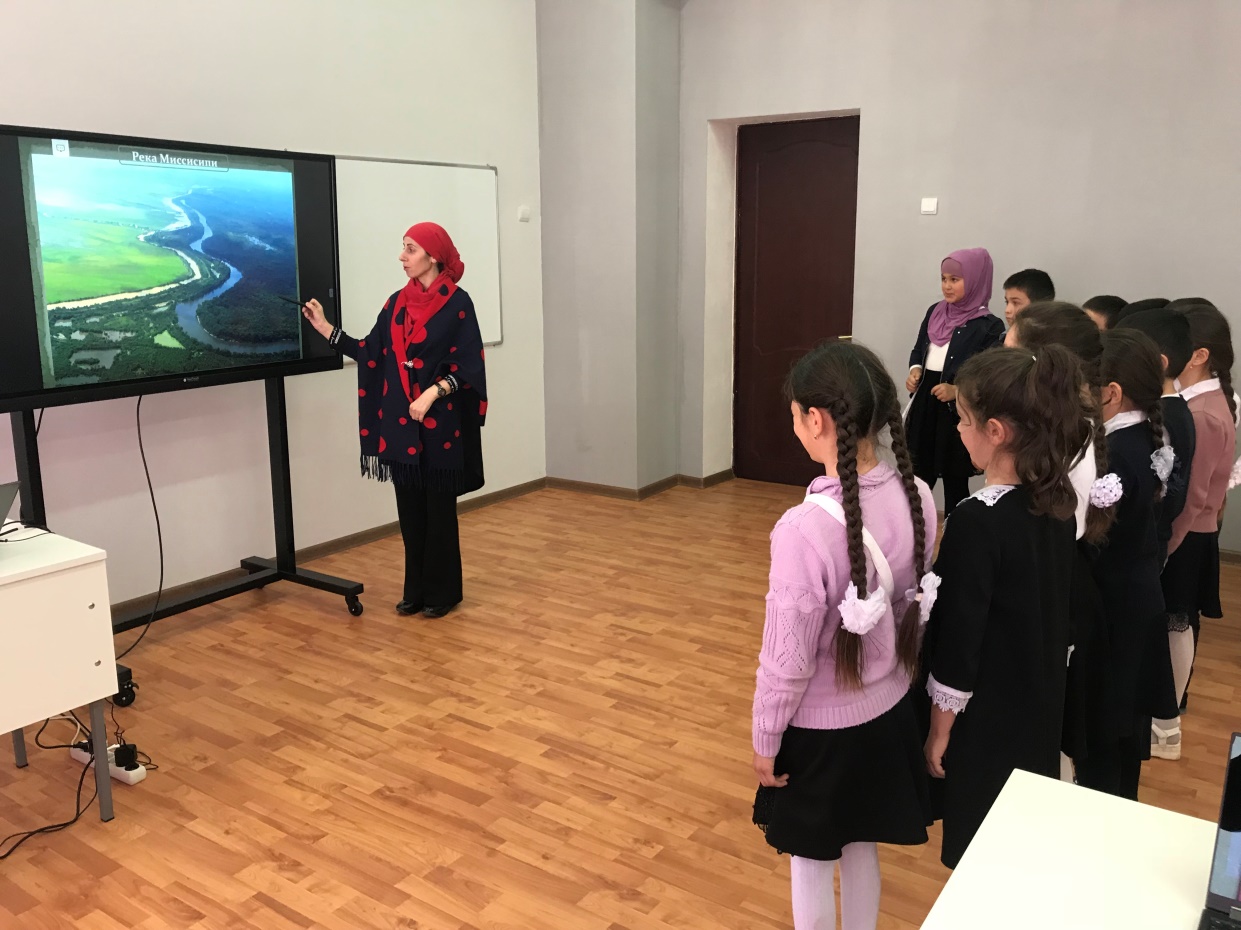 Занятия по информатике «Использование виртуальной реальности» проводил учитель информатики Меджидов Э. М.Занятия по шахматам с учащимися 8-х классов. Проводил учитель Эскендаров Ш. К.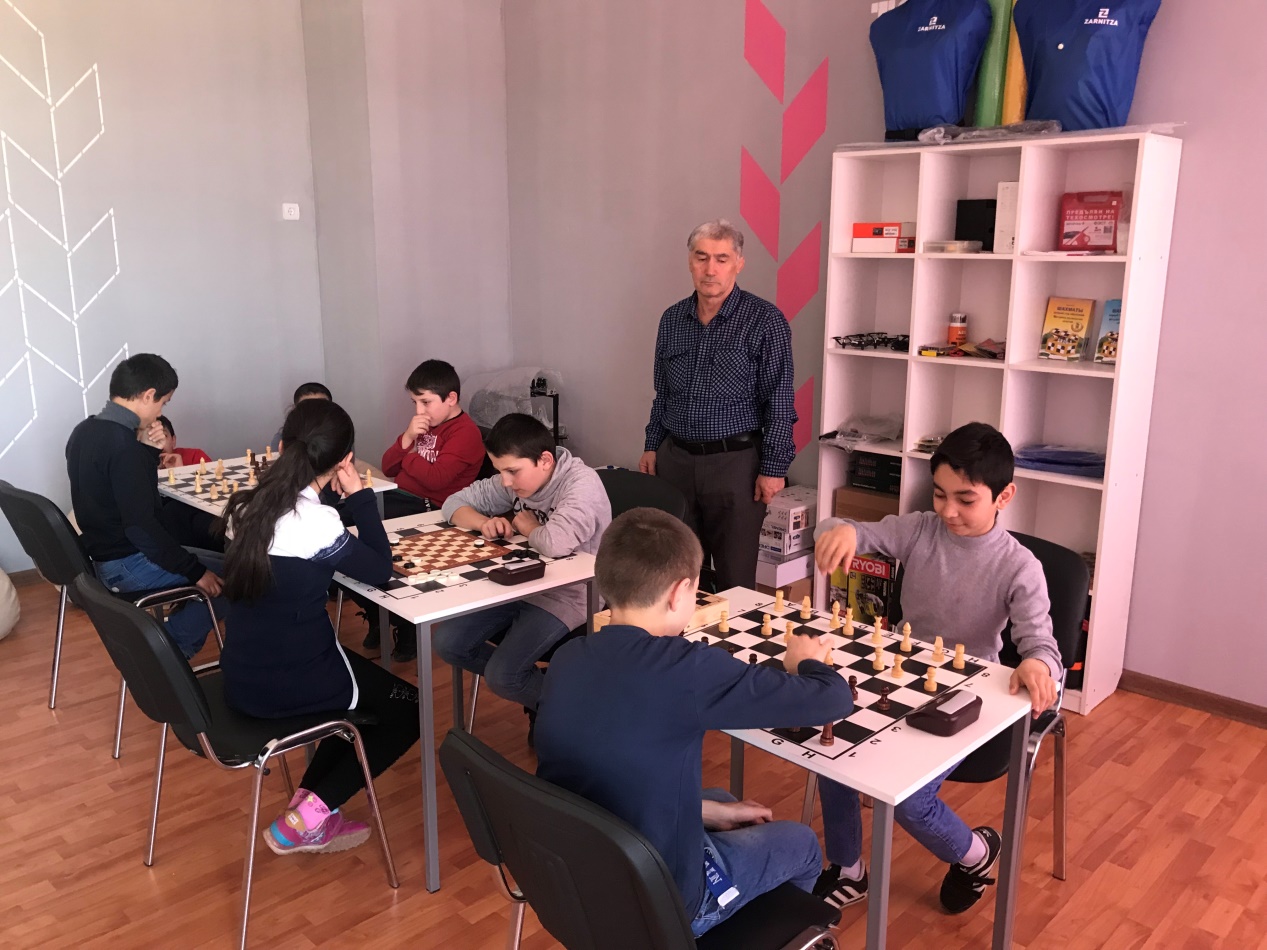 Мероприятия по профилактике наркомании,  токсикомании, алкоголизма и правонарушений. Проводили психолог школы Гюльметова Э. Р. и социальный педагог Рамазанова Р. К.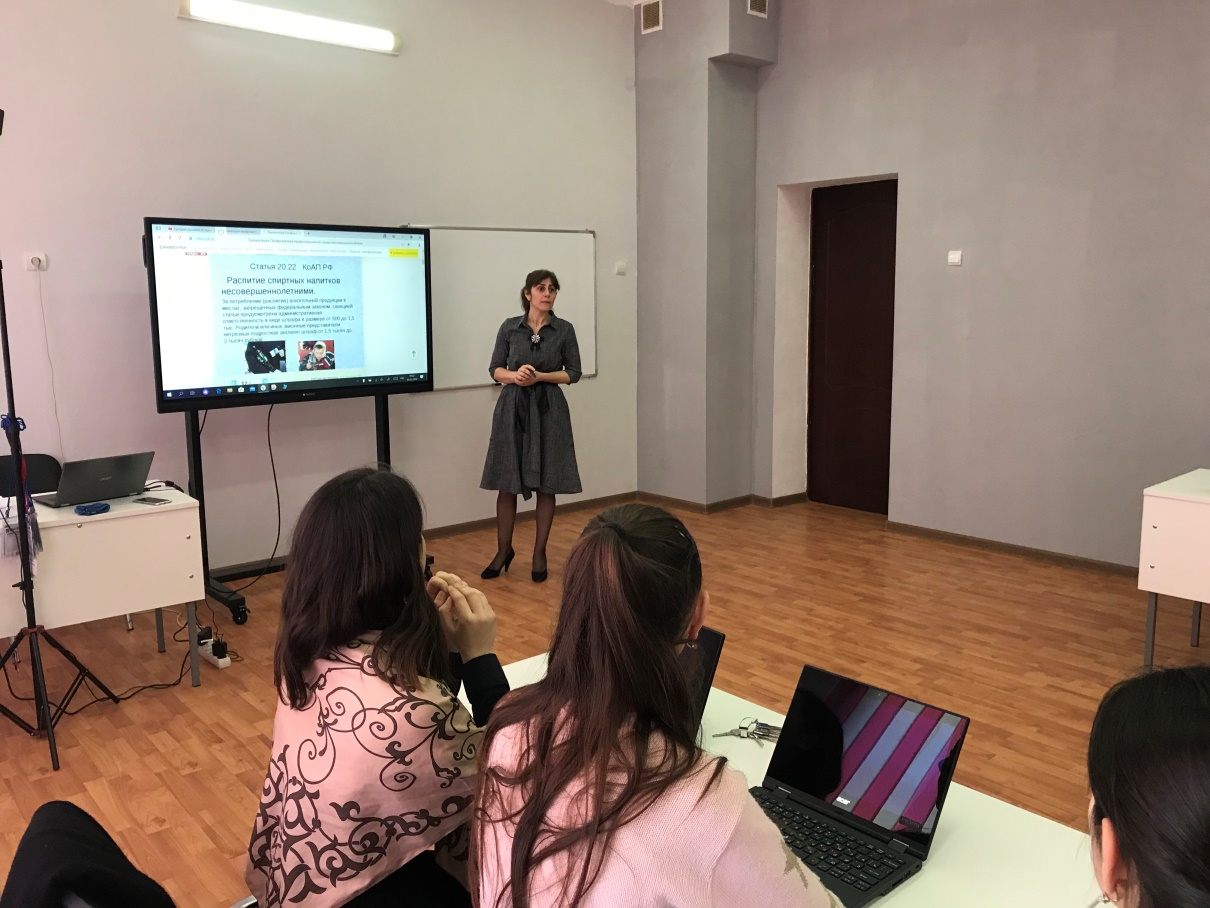 Февраль: Занятия по информатике «Использование виртуальной реальности» проводил учитель информатики Меджидов Э. М.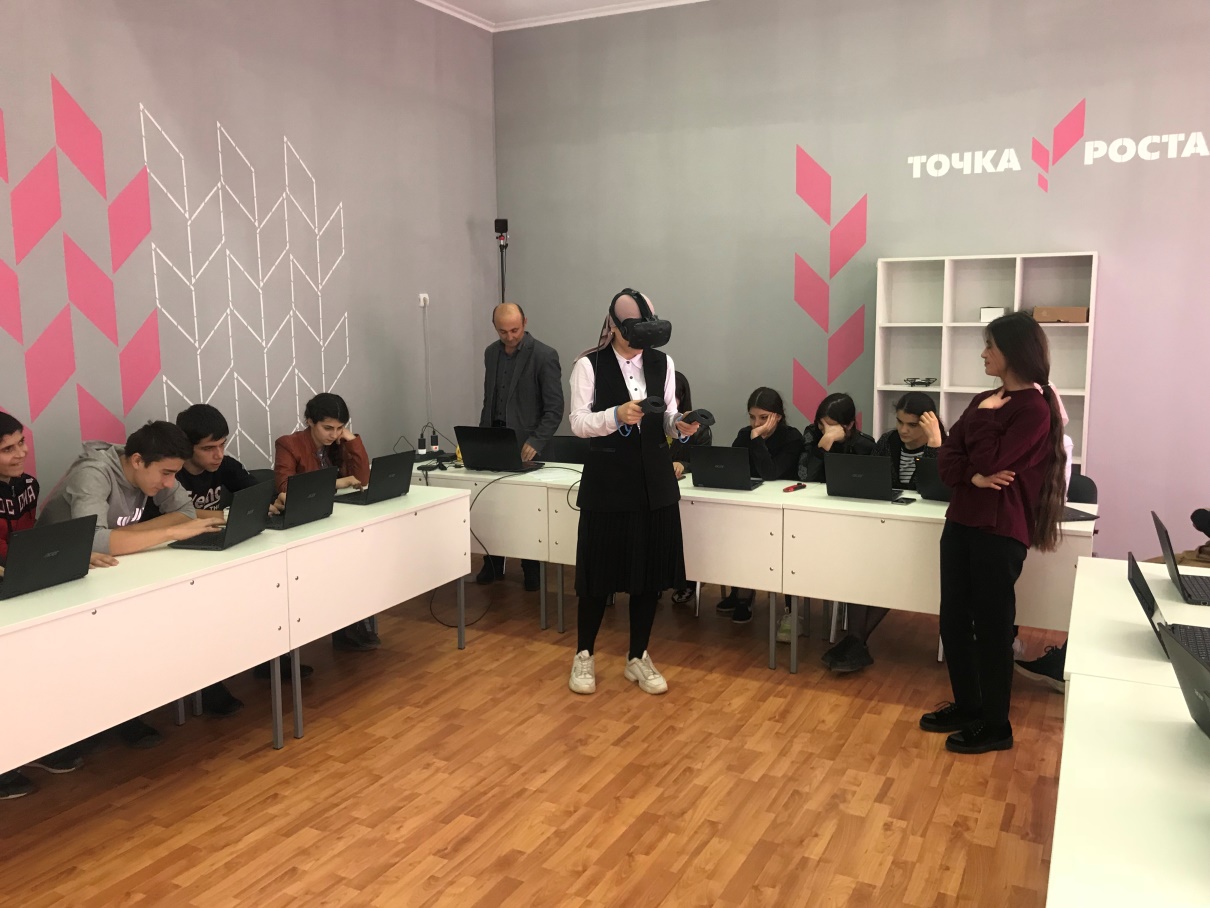 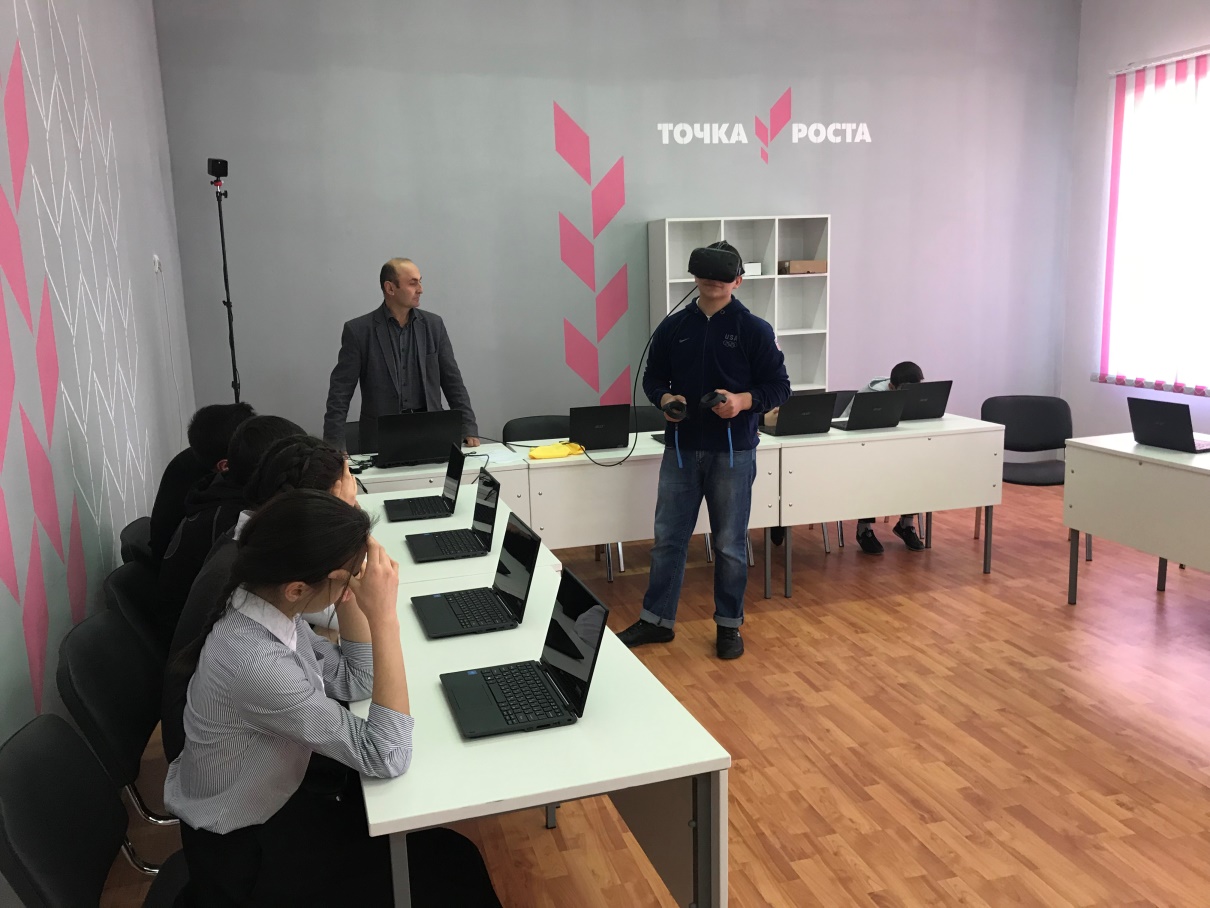 «Профилактика терроризма и экстремизма в школе» провела социальный педагог Рамазанова Р. К.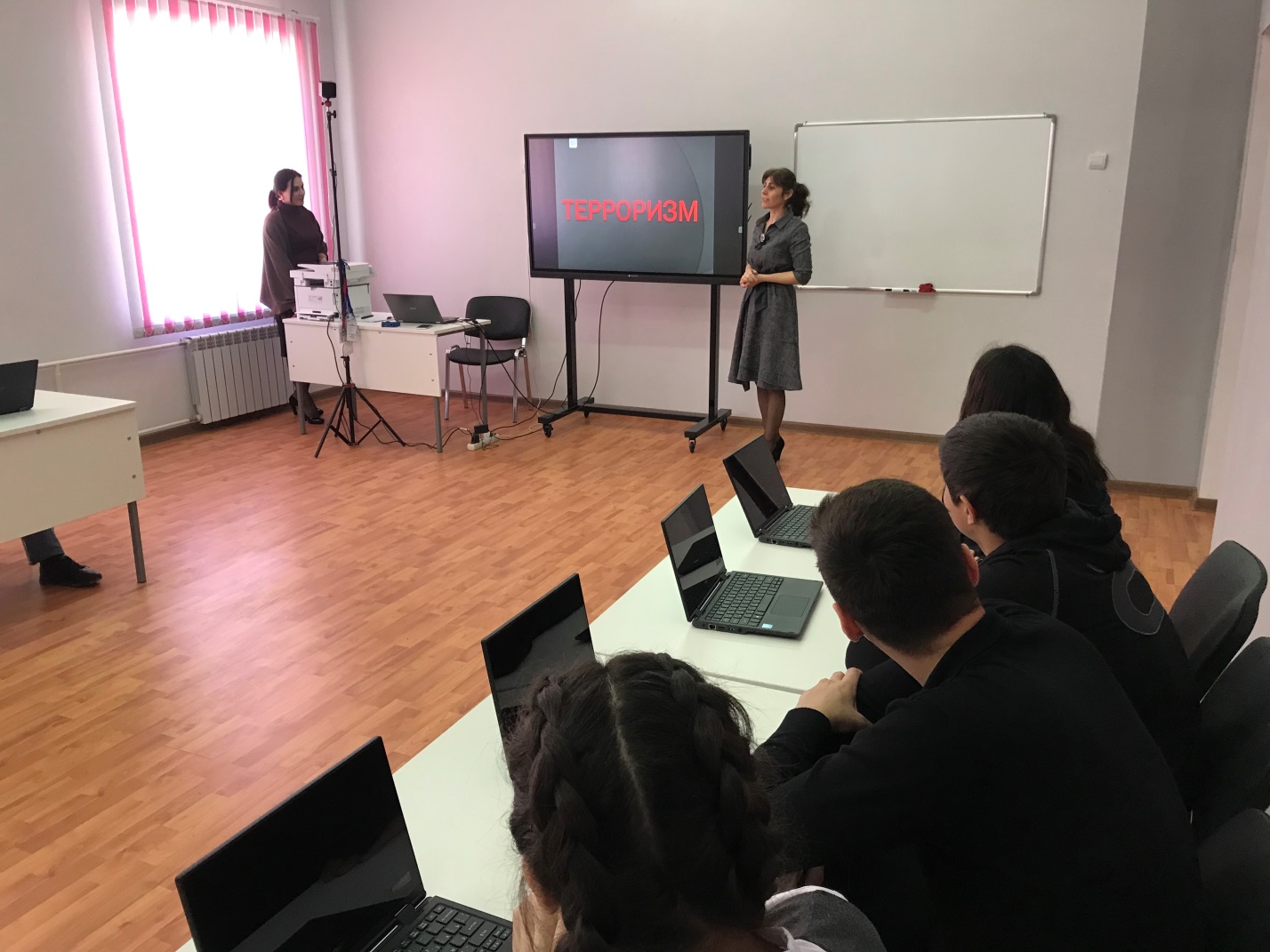 Мероприятие, посвященное дню защитника   отечества «В честь защитника отечества» проводил учитель ОБЖ Бабаев Р. С.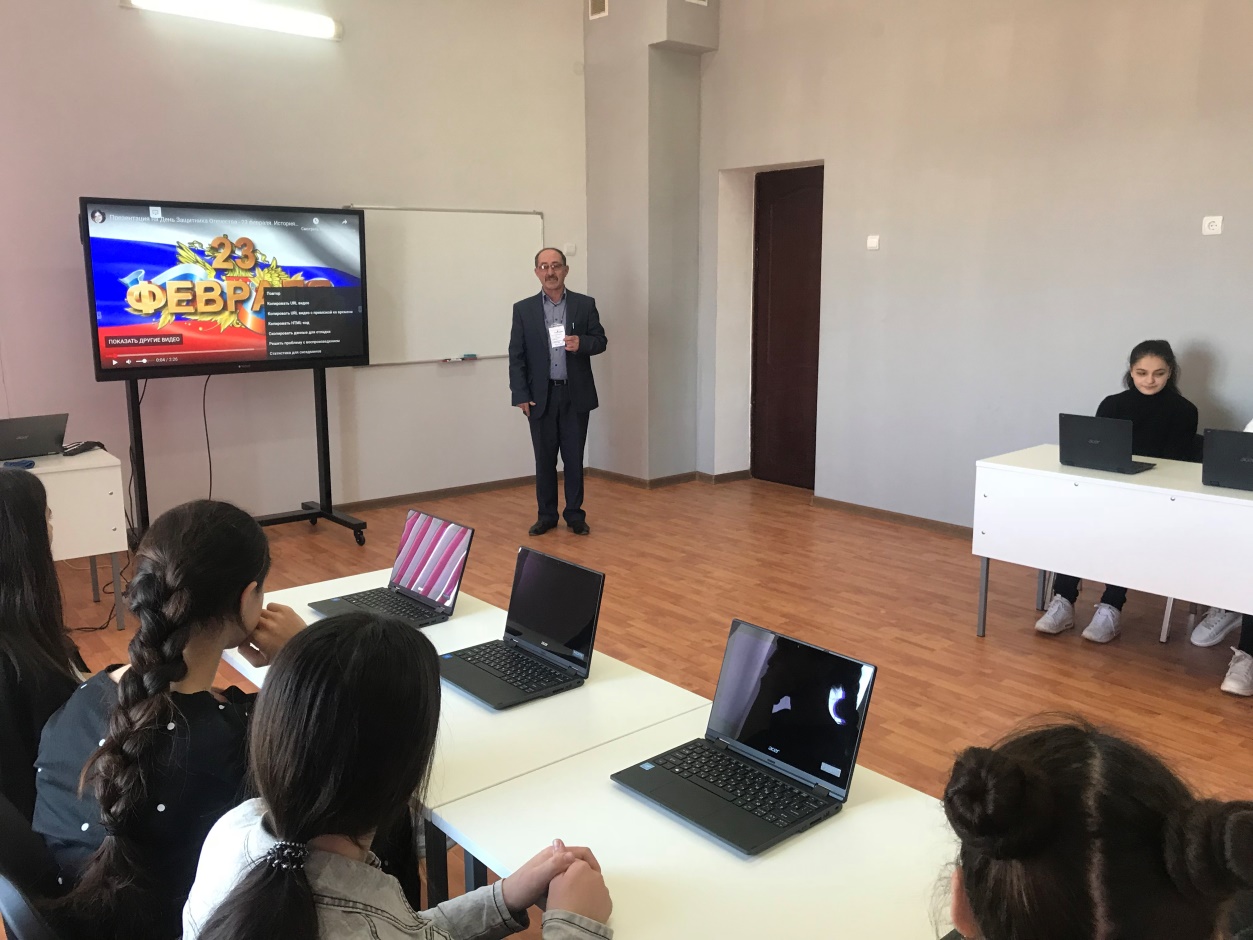 Классный час в 7 классе «Толерантность». Провела психолог школы Гюльметова Э. Р. 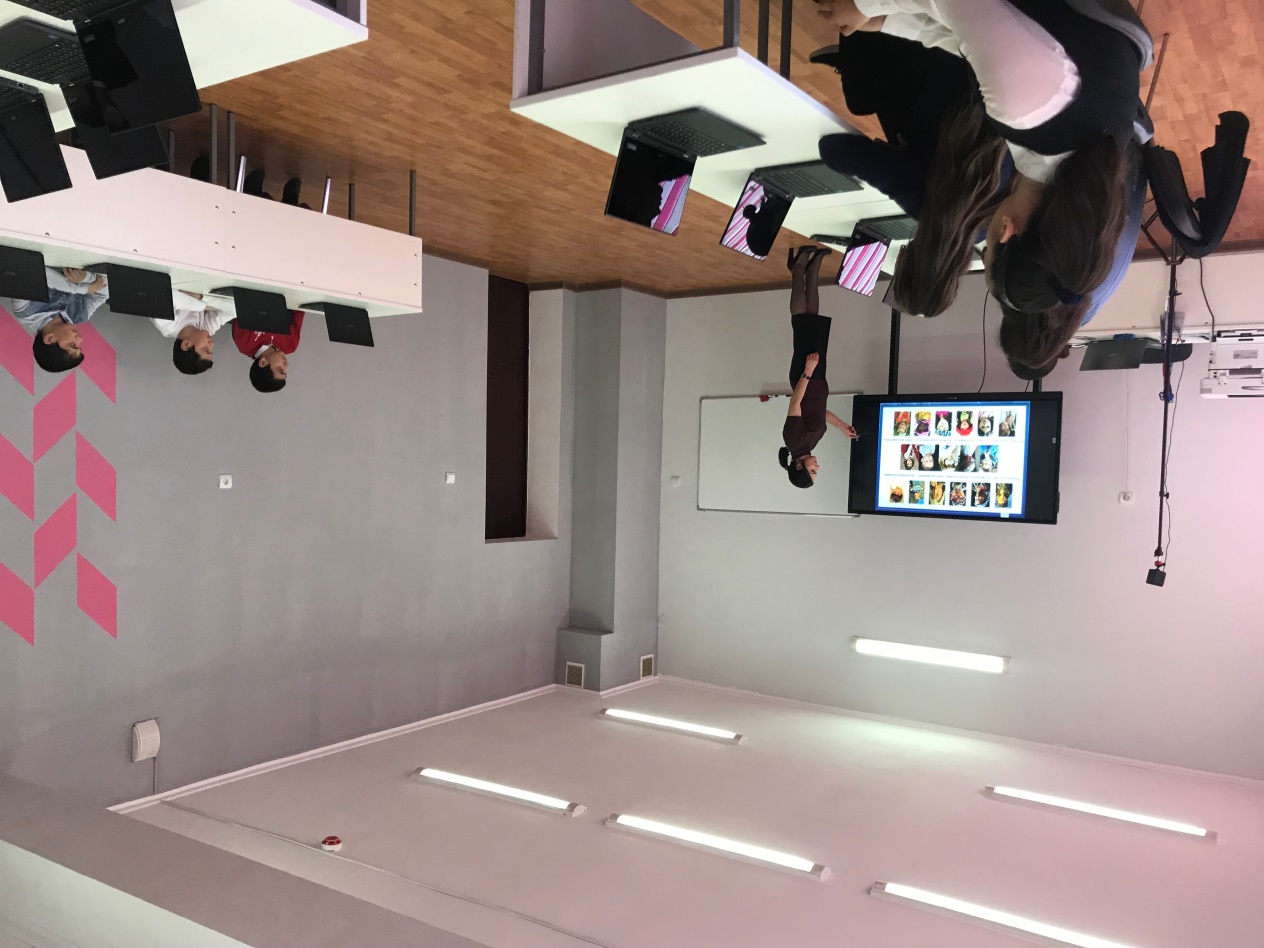 Уроки по ОБЖ на тему: «Оказание первой медицинской помощи». Проводил учитель ОБЖ  Бабаев Р. С.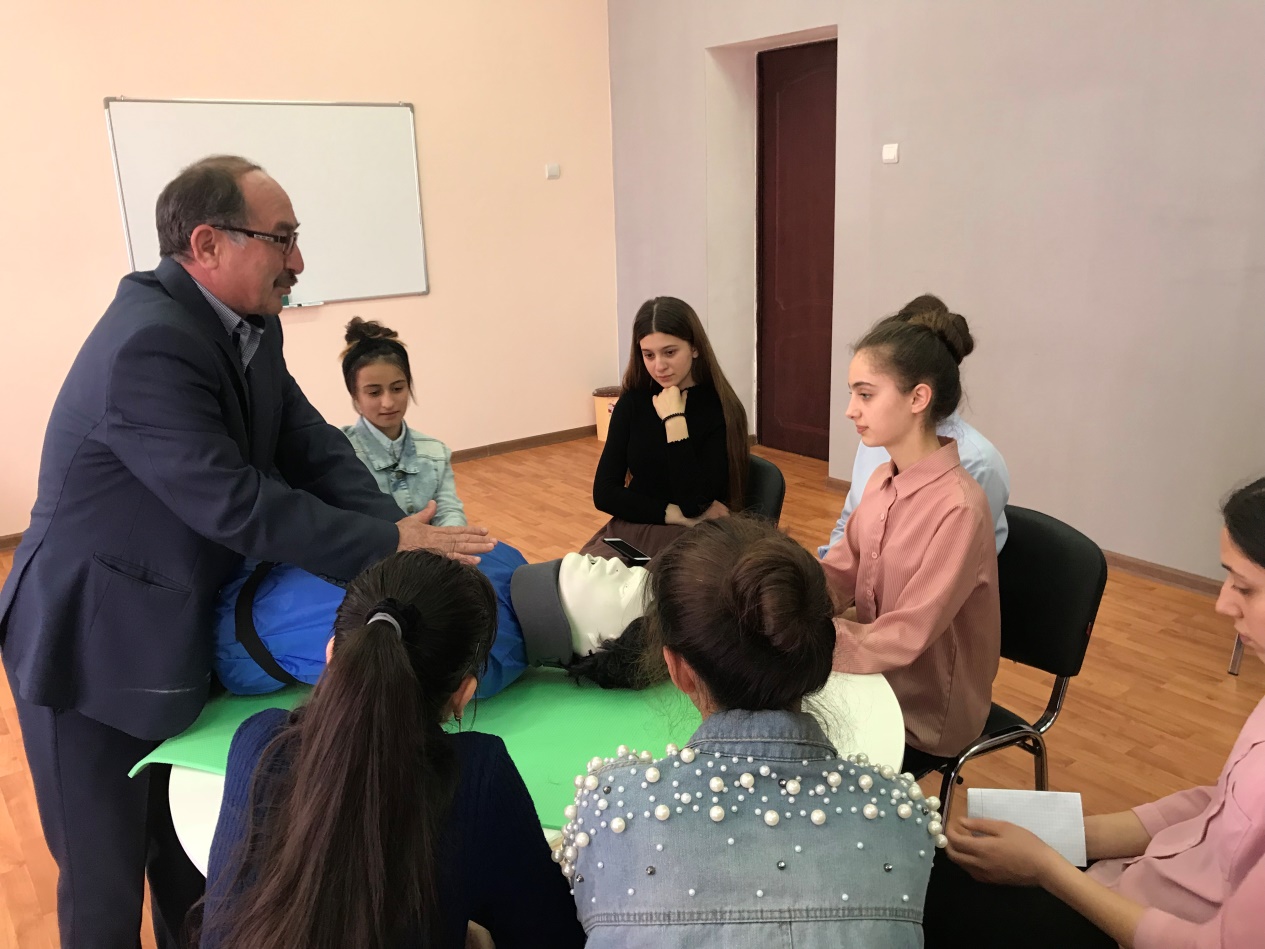 Март:Мероприятие по профилактике преступлений и правонарушений среди учащихся школы. Проводили Рамазанова Р. К. и Гюльметова Э. Р.Учительница географии Магомедова Л провела урок «Реки и озера» 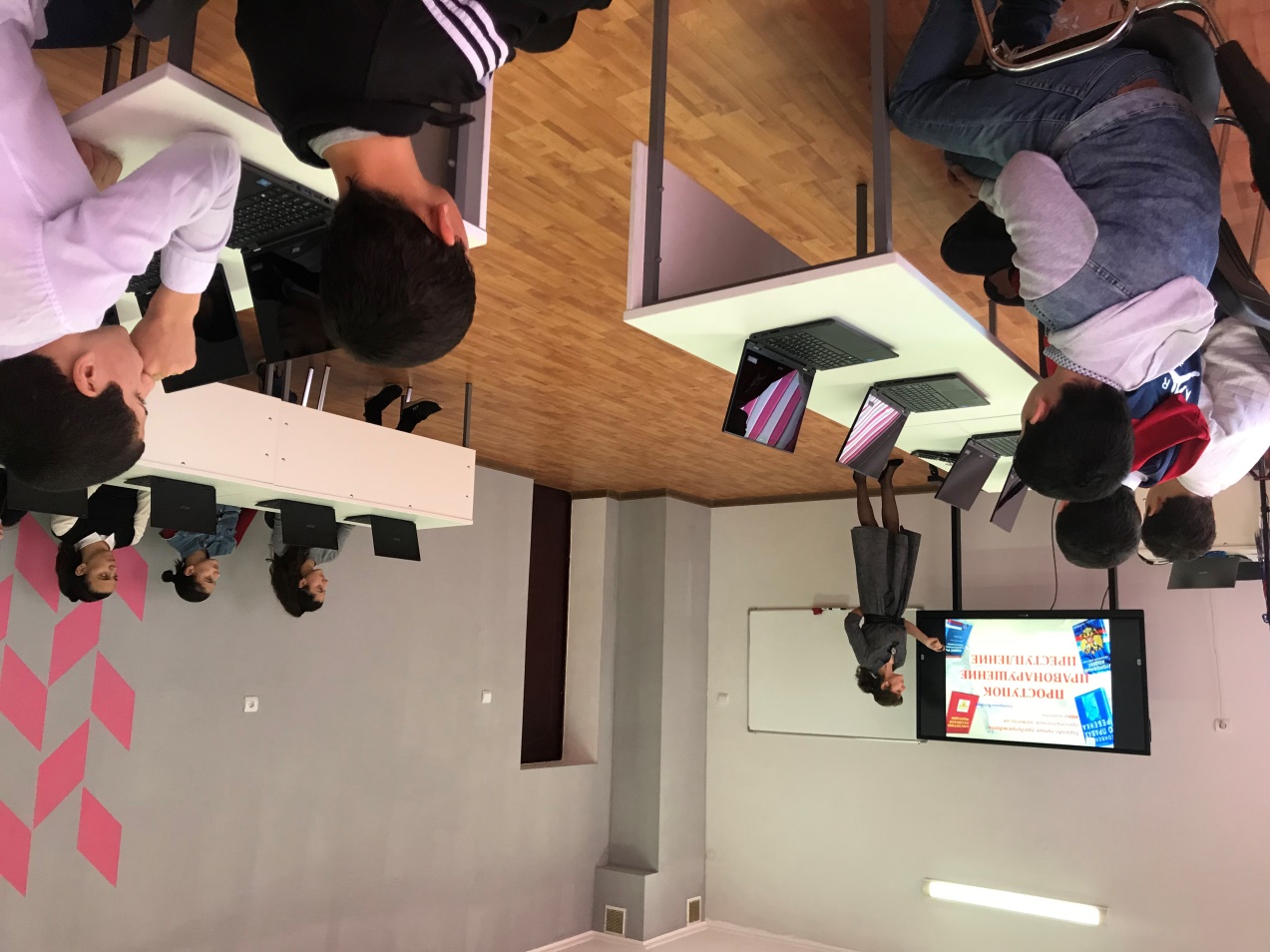 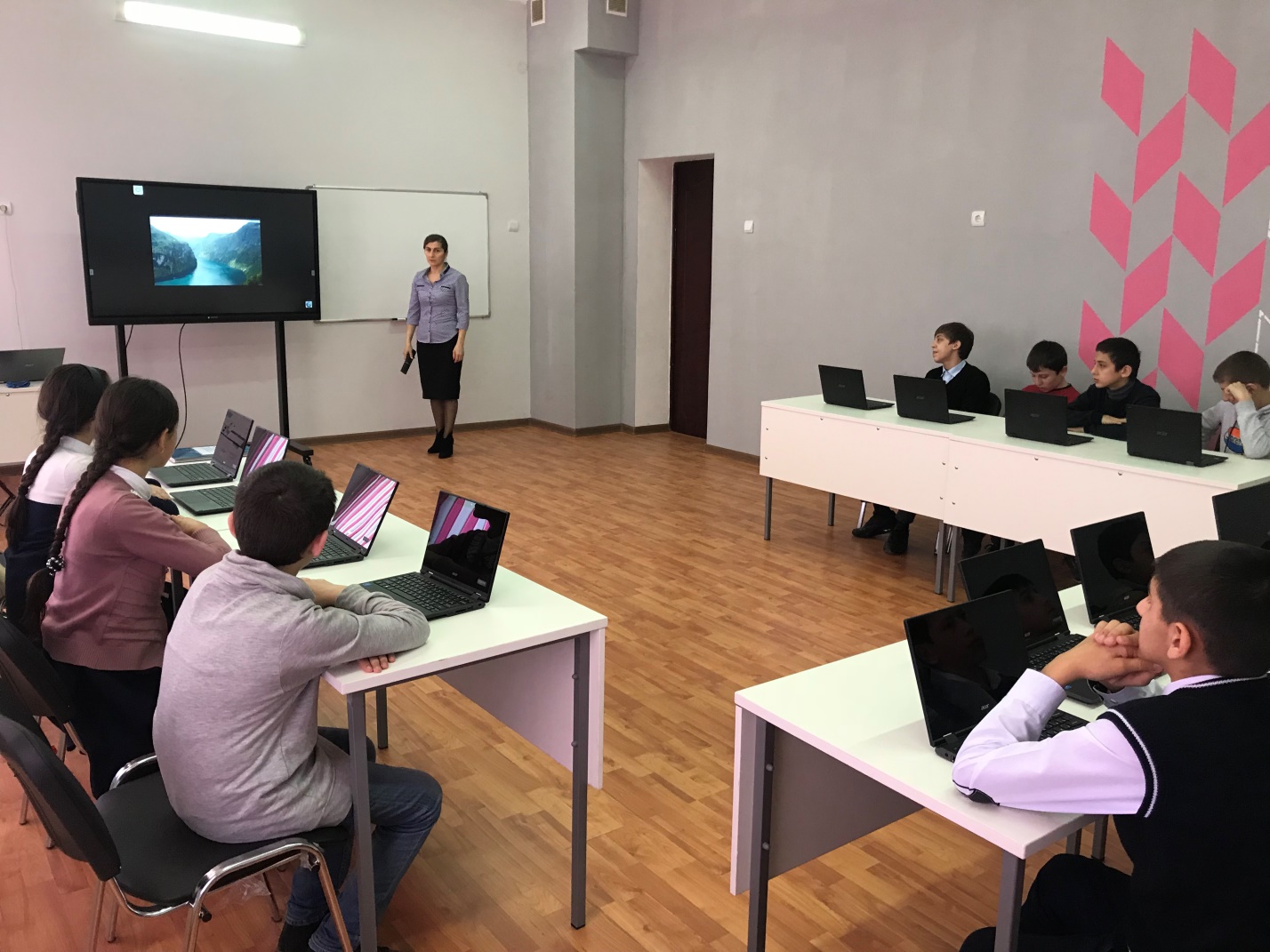 Руководитель образовательного центра«Точка роста»                                                 __________________Абдурахманов Т. А.Директор школы                                           __________________Османов Р. С.